The ITU workshop on advanced cybersecurity attacks and ransomware was held on 28 August 2018, at ITU Headquarters, Geneva, Switzerland. Additional information regarding the event (programme, logistics) can be found on our webpage: https://www.itu.int/en/ITU-T/Workshops-and-Seminars/20180828/Pages/default.aspxThe workshop identified future directions that ITU-T SG17 needs to analyse/review and stakeholders with whom SG17 will collaborate in the future, and discussed potential ways forward. One of the outcomes of the ITU-T workshop on advanced cybersecurity attacks and ransomware is to establish cooperation with OASIS CTI TC for adopting the STIX/TAXII specifications into ITU-T Recommendations in order to further the development of cybersecurity information exchange standards. Please see the workshop outcome at https://www.itu.int/en/ITU-T/Workshops-and-Seminars/20180828/Documents/Outcomes_final.pdf. We would like to thank OASIS CTI TC for its leadership in the development of cyber-threat information exchange specifications that will help broader constituencies of cyberspace security. We look forward to seeing your initiative to start this adoption in the near future. Please note our next SG17 meeting is planned to meet on Tuesday 22 January through Thursday 31 January 2019 in Geneva. _______________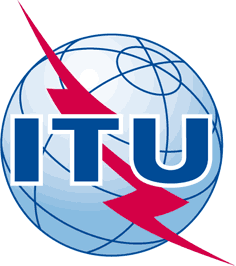 INTERNATIONAL TELECOMMUNICATION UNIONTELECOMMUNICATION
STANDARDIZATION SECTORSTUDY PERIOD 2017-2020INTERNATIONAL TELECOMMUNICATION UNIONTELECOMMUNICATION
STANDARDIZATION SECTORSTUDY PERIOD 2017-2020INTERNATIONAL TELECOMMUNICATION UNIONTELECOMMUNICATION
STANDARDIZATION SECTORSTUDY PERIOD 2017-2020INTERNATIONAL TELECOMMUNICATION UNIONTELECOMMUNICATION
STANDARDIZATION SECTORSTUDY PERIOD 2017-2020SG17-TD1579R1 SG17-TD1579R1 INTERNATIONAL TELECOMMUNICATION UNIONTELECOMMUNICATION
STANDARDIZATION SECTORSTUDY PERIOD 2017-2020INTERNATIONAL TELECOMMUNICATION UNIONTELECOMMUNICATION
STANDARDIZATION SECTORSTUDY PERIOD 2017-2020INTERNATIONAL TELECOMMUNICATION UNIONTELECOMMUNICATION
STANDARDIZATION SECTORSTUDY PERIOD 2017-2020INTERNATIONAL TELECOMMUNICATION UNIONTELECOMMUNICATION
STANDARDIZATION SECTORSTUDY PERIOD 2017-2020STUDY GROUP 17STUDY GROUP 17INTERNATIONAL TELECOMMUNICATION UNIONTELECOMMUNICATION
STANDARDIZATION SECTORSTUDY PERIOD 2017-2020INTERNATIONAL TELECOMMUNICATION UNIONTELECOMMUNICATION
STANDARDIZATION SECTORSTUDY PERIOD 2017-2020INTERNATIONAL TELECOMMUNICATION UNIONTELECOMMUNICATION
STANDARDIZATION SECTORSTUDY PERIOD 2017-2020INTERNATIONAL TELECOMMUNICATION UNIONTELECOMMUNICATION
STANDARDIZATION SECTORSTUDY PERIOD 2017-2020Original: EnglishOriginal: EnglishQuestion(s):Question(s):Question(s):4/174/17Geneva, 29 August – 7 September 2018Geneva, 29 August – 7 September 2018TDTDTDTDTDTDTDSource:Source:Source:ITU-T Study Group 17ITU-T Study Group 17ITU-T Study Group 17ITU-T Study Group 17Title:Title:Title:LS/o on collaboration with OASIS CTI TC for adopting the STIX/TAXII specifications into ITU-T Recommendations [to OASIS CTI TC]LS/o on collaboration with OASIS CTI TC for adopting the STIX/TAXII specifications into ITU-T Recommendations [to OASIS CTI TC]LS/o on collaboration with OASIS CTI TC for adopting the STIX/TAXII specifications into ITU-T Recommendations [to OASIS CTI TC]LS/o on collaboration with OASIS CTI TC for adopting the STIX/TAXII specifications into ITU-T Recommendations [to OASIS CTI TC]Purpose:Purpose:Purpose:DiscussionDiscussionDiscussionDiscussionLIAISON STATEMENTLIAISON STATEMENTLIAISON STATEMENTLIAISON STATEMENTLIAISON STATEMENTLIAISON STATEMENTLIAISON STATEMENTFor action to:For action to:For action to:For action to:OASIS CTI TCOASIS CTI TCOASIS CTI TCFor comment to:For comment to:For comment to:For comment to:---For information to:For information to:For information to:For information to:Approval:Approval:Approval:Approval:ITU-T Study Group 17 meeting (29 August - 7 September 2018)ITU-T Study Group 17 meeting (29 August - 7 September 2018)ITU-T Study Group 17 meeting (29 August - 7 September 2018)Deadline:Deadline:Deadline:Deadline:Contact:Contact:Keywords:Abstract: